花蓮縣立宜昌國民中學107學年第一學期第二次段考8年級數學科試題卷命題教師：方麗晴老師    考試範圍：翰林版2-2~3-2  8年____班____號  姓名：___________  選擇題【單選題，將答案以2B鉛筆畫記在答案卡上】(1-9每題4分；10-16每題3分)57％(   )1.下列何者是的同類方根？(A) 　(B) 　(C) 　(D) (   )2.有一長方形的長為，寬為3，求此長方形的面積為？(A)(B)(C)(D)30(   )3.=？(A)4　(B)2　(C)2　(D)(   )4.下列有關根式的運算，正確的有？(A)丙 (B)丁 (C)丙、丁 (D)甲、乙、丙、丁甲：＋＝； 乙：； 丙：＝；  丁：(   )5.(x＋4)(x－5)與(x－4)(x－5)的公因式為？(A)(x＋4) (B)(x－4) (C)(x－5) (D)(x＋5)(   )6.已知4x3－3x＋1＝(x＋1)(2x－1)2，則下列何者不是4x3－3x＋1的因式？(A)2(x＋1) (B)(x＋1)(2x－1) (C)(2x－1)2 (D)(－2x－1)(   )7.有一正方形邊長為10公分，小君將其中一角剪下，如下圖(一)所示，那麼所得五邊形周長為何？(A)35　(B)36　(C)33　(D)38    公分(   )8.因式分解5x3－15x2＝? (A)5x(x2－3) (B)5x2(x－3) (C)5x(3x2－x ) (D)5x(x2－x )(   )9.若一正方形的面積為(x2＋6x＋9)平方公分，則此正方形的邊長為多少公分？(A)x＋3　(B)(x＋3) 2　(C)4x＋3　(D)4x＋12  公分(   )10.如上圖(二)，甲、乙、丙、丁四個長方形可以合併成一個大長方形ABCD，若甲的面積為x2，乙的面積為bx，丙的面積為ax，丁的面積為ab，且a、b、x皆為正數，則長方形ABCD的面積可以為？(A) (a＋b)(a＋x) (B) (a＋x)(b＋x) (C)(a＋b)(b＋x)　(D)(x＋b)(x＋ab)(   )11.如上圖(三)，分別以直角三角形的兩股為邊長畫出兩個正方形，斜邊為直徑畫出一個半圓，兩個正方形的面積分別為50與30，則斜邊上半圓的面積（圓面積＝半徑×半徑×π）？(A)20π(B)40π(C)10π(D)80π(   )12.有四位學生同時因式分解9x2－4，其分解的結果如下：
智智：(9x＋2)(9x－2)；  仁仁：(3x＋2)(3x－2)達達：(3x＋4)(3x－4)；  德德：(9x＋4)(9x－4)則哪一位同學因式分解的結果是正確的？(A)智智　(B)仁仁　(C)達達　(D)德德(   )13.若二次多項式x2－5x＋b有因式（x－2），則b＝？(A) 2  (B)－4  (C)－3  (D) 6(   )14.△ABC中，若2＋2＝2，則下列各角度的敘述，哪一個是正確的？(A)∠C＜90°　(B)∠B＞90° (C)∠C＝90°　(D)∠A＜90°(   )15.已知（9x－5）（3x－7）－（3x－7）（2x－3）可因式分解成（ax－b）（7x－c），其中a、b、c均為整數，則a＋b＋c＝？(A)12  (B)14  (C) 18  (D)15(   )16.若a、b均為正整數，且a2－9b2＝19，則a－b＝？(A)5　(B)4　(C)7　(D)2填充題【將答案寫在答案卷上】（每題3分）36％化簡＝                  計算並化簡＝直角座標平面上有B(－2 , －5)、C (－3 , －2) 二點，求點B到點C的最短距離              請利用下表(四)，求出的值                如下圖(五)，求x＝         如下圖(六)，求y＝        如下圖(七)，四邊形ABCD是長方形，⊥，＝6，＝8，則ABCD的面積為　　　　因式分解(2x－3)(x＋7)－(2x－7)(3－2x)＝                  因式分解5xy＋1－(x＋5y)＝                  因式分解(x＋3)2－8(x＋3)＋16＝                  因式分解(x －3y)2－3x＋9y＝                  因式分解4(2x－5)－(2x－5)3＝                  計算題（2題，共7分）【題目如答案卷，請直接書寫於答案卷上】花蓮縣立宜昌國民中學107學年第一學期第二次段考8年級數學科答案卷填充題（每題3分）36％【將答案寫在答案卷上】三、計算題：（第1題4分，第2題3分）7％花蓮縣立宜昌國民中學107學年第一學期第二次段考8年級數學科解答選擇題：(1-9每題4分；10-16每題3分)57％填充題（每題3分）36％【將答案寫在答案卷上】三、計算題：（第1題4分，第2題3分）7％＊注意事項：測驗時間60分鐘，並請於測驗時間結束後，交回答案卡及答案卷。所有附圖僅供參考。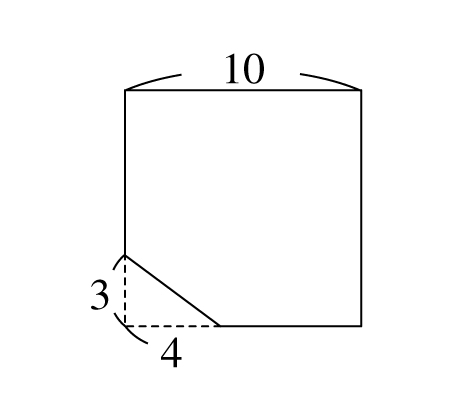    甲     乙    丙      丁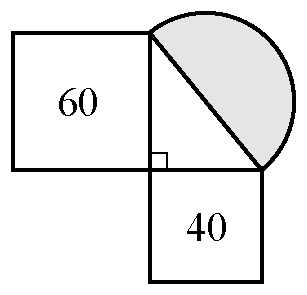 圖(一)圖(二)圖(三)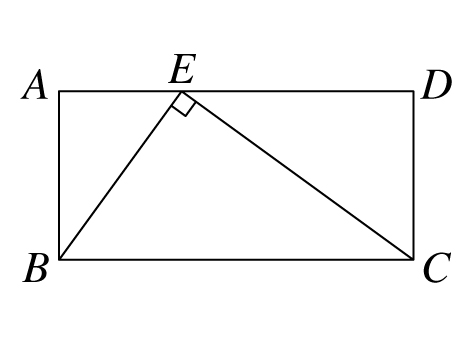 表(四)圖(五)圖(六)圖(七)123456789101112已知A＝，B＝，C＝，請比較A、B、C三者的大小關係為何？2.阿君玩摺紙，操作如下圖(八)、(九)。已知ABCD為一梯形，其中角B與角C皆為直角。今將圖（八）中的摺向，發現會使得C點恰好與A點疊合在上，如圖（九）。阿君感到非常好奇，於是拿出測量工具測量，發現，但是卻無法精準量出，於是阿君利用所學，最後終於計算出的長度，請問的長度為？12345678910111213141516CBCACDDBABCBDAAC1234161.25678483x(2x-3)9101112(x-1)(5y-1)(x-1)2(x-3y)(x-3y-3)(2x-5)(-2x+7)(2x-3)已知A＝，B＝，C＝，請比較A、B、C三者的大小關係為何？       A2=…………1分B2= …………1分C2=…………1分答：C＜A＜B…………1分2.阿君玩摺紙，操作如下圖(八)、(九)。已知ABCD為梯形，其中角B與角C皆為直角，今將圖（八）中的摺向，發現會使得C點恰好與A點疊合在上，如圖（九）。阿君感到非常好奇，於是拿出測量工具測量，發現，但是卻無法精準量出，於是阿君利用所學，最後終於計算出的長度，請問的長度為？                         答：